Science Monitoring	2022														Year 1 Spring Term Pupil Voice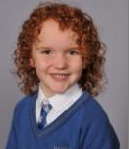 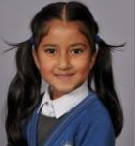 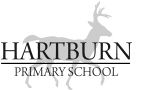 Book Look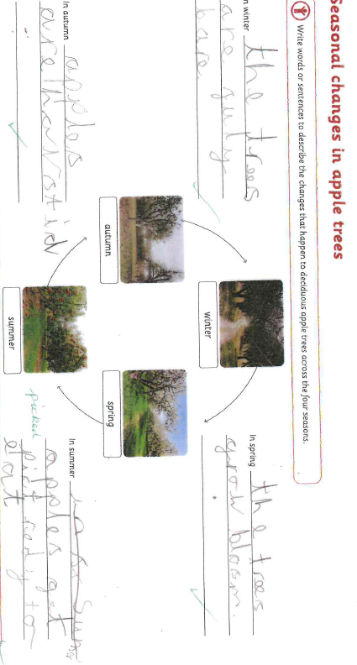 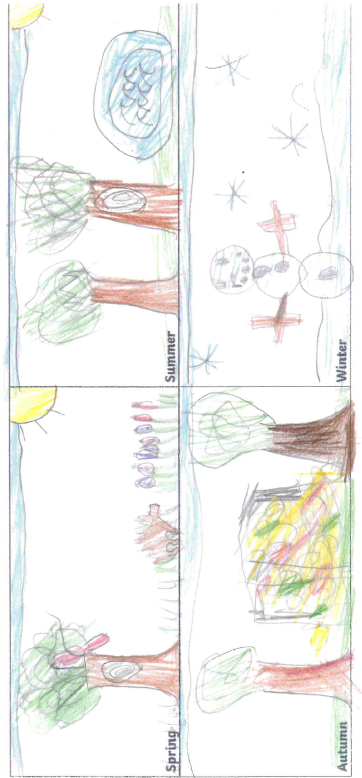 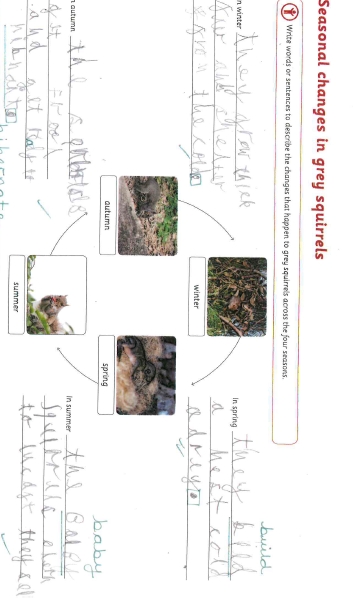 